Aşağıdaki kelimelerin doğru yazılışlarını imla kılavuzundan bakarak karşılarına yazalım.Aşağıdaki kelimelerin anlamlarını Türkçe Sözlüğümüzden bularak defterimize yazalım, her birini ayrı ayrı cümle içinde kullanalım. Bulduğumuz cümleleri defterimize yazalım. Kelimeleri hecelerine ayırarak kaç heceden oluştuklarını kutulara yazalım. Sözcük              Sözcüğü Hecelerine Ayırın.      dikdörtgen            …………………………………    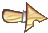 tramvay               …………………………………  kerpeten            ………………………………….odunluk           ………………………………….internet                …………………………………..daima                 ………………………………….sebzecilik          ………………………………….elektrik               ………………………………….   sarmaşık	    …………………………………